花蓮縣立宜昌國民中學106學年度第二學期第二次段考九年級國文科試題班級：  ____ 座號：  _____姓名：_________
＊手寫題請用黑色原子筆作答，違者零分計算，考試完畢請繳交答案卡與試卷第一頁＊
出題老師：藍曼文老師一、寫出正確的國字注音(每題1分，共10分)二、圈選出正確的註釋(每題1分，共8分)三、選擇題(共25題，每題2分，50分) 【用2B鉛筆將答案畫在答案卡上】下列選項「　」中的字，何組讀音相同？　
(Ａ) 所用不過三「石」／水落「石」出　(Ｂ) 人有「亡」鈇者／日知其所「亡」　(Ｃ)「相」其谷而得其鈇／互「相」幫助 (Ｄ) 以「示」左右／有何指「示」曼文不小心掉進了時空裂縫，回到了漢代，他應該可以看到下列哪一本書？　
(Ａ)老殘遊記　(Ｂ)昭明文選　(Ｃ)呂氏春秋　(Ｄ)東籬樂府老師請同學討論齊王好射及亡鈇意鄰這兩篇文章，請問下列敘述何者正確？　
 (Ａ)雅惠：齊王和亡鈇者都是認知有所偏差，兩人都是有先入為主的想法，所以聽不下別人的真話　(Ｂ)玉蓮：這兩篇文章都是藉由故事來說明一個道理，這樣能讓人更加信服這個道理　(Ｃ)筱婷：臣子們拉不開齊王的弓，是因為這把弓只有齊王能拉開，就像是雷神的槌子只有雷神能使用一樣　(Ｄ)奕庭：亡鈇者遺失鈇後，覺得鄰之子的動作、態度無為而不竊鈇，是因為他已掌握鄰之子竊鈇的證據下列有關呂氏春秋的敘述，何者錯誤？　
(Ａ)成書目的是作為新時代的統治方略　 (Ｂ)呂氏春秋取材博賅，保存了大量歷史事例　(Ｃ)呂氏春秋由呂不韋寫成　           (Ｄ)是研究先秦學術的重要典籍下列有關齊王好射的說明，何者正確？　
(Ａ)先說故事，再以反詰語氣提出議論　(Ｂ)齊王最終明白自己用的只是三石弓　
(Ｃ)齊王認知錯誤是因受到製弓者誤導　(Ｄ)描寫齊王言不由衷，臣子自以為是「我們費力爬上這□峭的山坡，就是為了觀賞遷□的候鳥，不料毫無所獲，只是一趟□勞的行程。」以上缺空處，分別應填入什麼字？　
(Ａ) 陡／徒／徙　(Ｂ) 徒／徙／陡　(Ｃ) 陡／徙／徒　(Ｄ) 徒／陡／徙1/8背面尚有試題中國古典文學中，植物常被賦予擬人化的性格，下列植物與其象徵義的配對，何者有誤？　
(Ａ)菊花：君子隱士　(Ｂ)松柏：送別　(Ｃ)牡丹：雍容華貴　(Ｄ)鳳凰花：畢業宜昌國中規定學生上學的時間為早上七點三十分，午休為十二點四十五分，放學為下午四點五分，請問這三個時間
          在古代分別屬於哪一時辰？
          (Ａ)辰、巳、卯　(Ｂ)辰、午、申　(Ｃ)子、午、申　(Ｄ)戌、申、丑下列何句使用的修辭手法與「葉如飛凰之羽，花若丹鳳之冠」相同？　
(Ａ) 鳳凰木的葉片很小，每一片只有米粒般大，點細如萍　(Ｂ) 鳳凰木的綠是一種極俗豔的綠，青中帶黃，翠亮耀眼　(Ｃ) 鳳凰木六月開花，花是一簇一簇冶豔的猩紅　(Ｄ) 我看見點細的鳳凰葉瓣開始飄零下列「　」中的時間詞語，何者運用不當？　
(Ａ) 再過一段「瞬間」，這朵花苞就要綻放　(Ｂ)天色轉暗，「頃刻」之間便下起大雨來　(Ｃ) 「彈指」之間，妹妹就已經要念大學了 (Ｄ) 下課鐘一響，教室「轉眼間」空無一人李慈銘的三篇日記，細細品味，可感受出「萬物靜觀皆自得」的情趣，此概念與下列何者相同？　
(Ａ)沈復的「留蚊於素帳中，徐噴以煙，使之沖煙飛鳴，作青雲白鶴觀」　(Ｂ)崔瑗的「隱心而後動，謗議庸何傷？」　(Ｃ)白靈的「我開始拉著天空奔跑」　(Ｄ)孔子的「君子居之，何陋之有」瀏覽詩詞文賦時，經常會遇到年齡的代稱，下列年齡代稱何者並非指老年？　
(Ａ) 古稀之年　(Ｂ) 耄耋之年　(Ｃ) 春秋鼎盛　(Ｄ) 期頤之年以下關於「三友」的敘述，何人有誤？　
         (Ａ)惟庸：「歲寒三友：松、竹、梅」　(Ｂ)威達：「益者三友：友直、友諒、友多聞」　(Ｃ)愛琪：「李慈銘的植物三友：紫薇、佛手柑、紫豆」　(Ｄ)慧樺：「損者三友：友便辟、友善柔、友便佞」李慈銘在日記中寫到：「何必名山吾廬邪？」他真正的意思為何？(Ａ) 表達對大自然的喜好(Ｂ) 說明自己是位退隱身山的隱士(Ｃ) 說明自己「心遠地自偏」(Ｄ) 顯示自己不為五斗米折腰的志節「然或精神不振，或塵務經心，便亦不能領略，此事固當有福」，李慈銘描述了夜讀的樂趣，他為什麼認為享受讀
         書之樂需要有福氣？　
         (Ａ) 因為古時候富人才能讀書　(Ｂ) 因為考試升學的壓力太大　
         (Ｃ) 因為讀到好書的機會不多　(Ｄ) 因為會有許多的俗事干擾下列文句中，何者用字完全正確？　
         (Ａ) 今年首度舉辦紫薇花展攬會，參觀者大排長龍　(Ｂ) 清明節掃墓時要小心火蠋，注意安全　(Ｃ) 最近的天氣總是陰晴相間，令人煩躁　        (Ｄ) 河旁的芭蕉樹隨風搖跩生姿，沙沙作響狄更斯：「沒有無私的、自我犧牲的母愛加持，孩子的心靈將是一片荒漠。」請問下列哪個選項的意涵，與這段文
          字最不相近？　
         (Ａ) 如果爸爸在家，看見媽媽這一頭烏亮的好髮，一定會上街買一對亮晶晶的水鑽髮夾給她（琦君）　
         (Ｂ) 就像阿公阿嬤／為阿爸織就了一生／綿長而細密的呵護（吳晟）　
         (Ｃ) 有一夜她（母親）把我叫醒，真用舌頭舔我的病眼（胡適）　
         (Ｄ) 母親摺船給孩子，讓孩子在雨天裡也有笑聲（洪醒夫）下列何組句子「　」中的字，何者注音完全正確？　
(Ａ) 春天「蒞」臨了，百花都漸漸「甦」醒了：ㄌ一ˋ／ㄍㄥ　
(Ｂ) 笑容可「掬」的人，她的笑「靨」必然是迷人的：ㄐㄩˊ／ㄧㄝˋ　
(Ｃ) 平時好脾氣的他，禁不住小明的不斷挑「釁」，終於按「捺」不住怒氣而出手揍人：ㄒㄧㄣˋ／ㄋㄞˋ　
(Ｄ) 害羞內向的子瑜，遇到心儀的對象迎面走來，一時手足無「措」，靦「腆」不已：ㄘㄨㄛˋ／ㄉㄧㄢˇ下列溫馨旅程中的句子，何者為「判斷句」？　
         (Ａ) 他並且悠揚吟哦一大串道理　          (Ｂ) 我愣在原處，半晌說不出話　
         (Ｃ) 童言童語，卻力度極大地撞擊我的心靈　(Ｄ) 這是有史以來，我與她最美的團圓2/8尚有試題溫馨旅程：「童言童語，卻力度極大地撞擊我的心靈，與之比起來，自覺汗顏。」請問作者為何會感到汗顏？　
         (Ａ) 因為當時時值盛夏，天氣太熱(Ｂ) 因為作者的身體狀況一向不好　
         (Ｃ) 因為父子間存在年齡的差距，作者因而不能了解兒子的意思　(Ｄ) 因為連兒子都能懂的道理，作者卻想不明白，因此感到慚愧請問下列哪個選項不適合用來形容老人？　
         (Ａ) 雞皮鶴髮　(Ｂ) 風燭殘年　(Ｃ) 白髮蒼顏　(Ｄ) 蹣跚學步「風葉露穗，搖盪若千頃波。」句中的「風」本為名詞在此當動詞用，下列何者用法與此不相同？
         (Ａ)熱鐵「烙」膚　  (Ｂ)願為「市」鞍馬　(Ｃ)紫薇久「花」    (Ｄ)春風「風」人得到太早的故事開頭，作者安排引言：「說故事的是個女性朋友，現職某大企業總經理……」下列選項中，何者並
         不是作者用這一文句作為第一段的用意？　
         (Ａ)說明女性在職場上具有相當競爭力　(Ｂ)暗示主角最後做的決定是正確的　
         (Ｃ)給予故事真實背景，增加說服力　  (Ｄ)交代主角現在的狀況：成為總經理文眼，是文中最能揭示主旨、升華意境、涵蓋內容的關鍵性詞句。侯文詠我的天才夢：「一個人生命中能達到最了
          不起的成就，無非就是發現自己，勇敢的成為自己。」細細品味這句話，它的「文眼」是什麼？　
         (Ａ)最了不起的成就　(Ｂ)發現自己　(Ｃ)勇敢　(Ｄ)成為自己「慈母手中線，遊子身上衣。臨行密密縫，意恐遲遲歸。誰言寸草心，報得三春暉。」（孟郊　遊子吟）本詩的涵義
          與下列何者最不相近？　
         (Ａ)慈母的胳膊是慈愛構成的，孩子睡在裡面怎能不甜　
         (Ｂ)每個人都是獨立的個體，不需要為任何人負責
         (Ｃ)沒有無私的、自我犧牲的母愛加持，孩子的心靈將是一片荒漠　
         (Ｄ)當我們心靈空虛的時候，母愛是一滴滴甘甜的雨露，點點滴滴滋潤著我的心田
三、閱讀測驗(共20題，每題1分，20分)「某天晚上爺爺又喊說他的鐘停了。我和父親進去將時間調正，說該睡了。爺爺坐在床邊，睜著眼看著空中某一點，
          疑惑問：『咦？現在是晚上啊？』那一刻我們突然理解爺爺的真實狀況，他的老邁、衰疲、以及分分秒秒沒入陰翳
          的生命。他身體裡的時間正迅速消失，時鐘即使停駐，他的時間也回不來了。」關於這段文字，下列何者錯誤？(Ａ) 爺爺的生命在分秒中不斷消逝，而且清晰可見　(Ｂ)文中的「鐘」帶有「終」的意涵，預見了爺爺生命的結束　
(Ｃ) 爺爺時間感的錯亂，是因為時鐘壞掉而導致的　(Ｄ)身體的時間彷彿是個生命的鐘，不斷朝著生命的終點倒數上表為臺灣失智症協會推估105年臺灣失智人口（單位：仟人），根據此表，下列說明何者正確？　
         (Ａ) 臺灣總人口逐年上升，未見減少趨勢　  (Ｂ)罹患失智症的人口預計將會逐年上升　
         (Ｃ) 主要罹患失智症的年齡層為30～64歲　 (Ｄ) 65歲以上失智盛行率，將會逐年增加齊莊子請攻越，問於和子。和子曰：「先君有遺令曰：『無攻越，越猛虎也。』」莊子曰：「雖猛虎也，而今已死矣。」
         和子曰以告鴞子。鴞子曰：「已死矣，以為生。故凡舉事，必先審民心，然後可舉。」上述文章，最能夠呼應到下列
         何者？　
         (Ａ) 以禮法來約束，百姓不僅遵紀守法，而且引以為榮　(Ｂ) 今至大為不義攻國，則弗知非，從而譽之，謂之義　
         (Ｃ) 政之所興在順民心，政之所廢在逆民心　          (Ｄ) 人主之患在於信人，信人則制於人3/8翻面尚有試題韓非子：「齊宣王使人吹竽，必三百人。南郭處士，請為王吹竽。宣王說之，廩食以數百人。宣王死，湣王立，好
         一一聽之，處士逃。」此中南郭處士行徑，可以用哪一個詞語來形容？　
         (Ａ)捨本逐末　(Ｂ)濫竽充數　(Ｃ)自欺欺人　(Ｄ)大材小用「我帶朋友去吳哥窟，我會說，『我現在帶你們去柬埔寨人的家。』他們下車都會嚇一跳，真的什麼都沒有。我們
         叫做『家徒四壁』，他們連壁都沒有。我在臺灣，老覺得我還缺什麼。到那裡，我第一次想：『我在臺北家有什麼。』
         我以為我比他們富有。可是後來我看到他們男男女女從田裡回來，脫光光的在河裡、蓮花當中，彼此潑水、唱歌，
         我覺得他們比我富裕太多了。我一生當中都沒有這樣的經驗。我覺得這就是個很大的收穫。所以我覺得任何一個旅
         遊都值得，因為只要一對比，你都會回來檢討自己的生命意義和價值。旅遊不只是看，更是找到自己內在，最美的
         東西。」（節錄自蔣勳人需要出走）下列何句最符合作者在此段文字中表達的意思？　
         (Ａ)很多人總問我為什麼要出國？對我而言，出走，是找尋內在的自己，遇見更美好的自己　
         (Ｂ)讓我們在前往遠方之前，先關注一下我們已經看到的東西　
         (Ｃ)旅人，一轉身就是一輩子，所以我們要珍惜每個相遇的緣分　
         (Ｄ)對於任何旅人來說，一個為求得真知而進行的旅程，遠比一個四處觀光之旅得到更多好處一隻鹿在河邊喝水，望著水面倒影，牠讚嘆著自己那對美麗多姿的角，卻因為柔弱的雙腿而悶悶不樂。這時，一頭
         獅子向牠急馳而來。這隻鹿迅速竄逃，很快地將獅子甩在身後。然而，當牠鑽進樹林時，角卻被藤蔓纏住，就這麼
         被追上來的獅子抓住了。臨死前，鹿悔恨至極：「我輕視的腳救了我，而我引以為傲的角卻置我於死地。」（伊索寓言）這則寓言的寓意為何？　
(Ａ)美麗不一定好用，好用不一定美麗　(Ｂ)失敗為成功之母　(Ｃ)弱肉強食，適者生存　            (Ｄ)不經一番寒徹骨，焉得梅花撲鼻香作者認為飄落的楊花像是什麼？　(Ａ)滿地塵土　(Ｂ)郎君情意　(Ｃ)離人眼淚　(Ｄ)一池浮萍對於本首詞句的分析，下列何者正確？　(Ａ)似花還似非花，也無人惜從教墜：說明楊花似花非花的特質，導致沒有人不珍惜它　(Ｂ)夢隨風萬里，尋郎去處，又還被鶯呼起：描寫本要夢到情郎，卻被鶯啼吵醒的惆悵　(Ｃ)不恨此花飛盡，恨西園、落紅難綴：描寫作者深恨楊花飄落，使得西園無美景點綴　(Ｄ)春色三分，二分塵土，一分流水：可見作者將春色將楊花化為塵土流水，十分感傷「求一能領者」其目的何在？　
         (Ａ)穿過籬笆，尋覓樹木　(Ｂ)隔著溪水仰看浮雲　(Ｃ)長坐靜聽鳥鳴　(Ｄ)登上爬滿藤樹的山崖遠望本文主旨何在？　(Ａ)談論人生及時行樂的道理　(Ｂ)描寫山居悠遊的暢快感　(Ｃ)描寫觀賞花草的情形　(Ｄ)與友人討論遊樂的祕訣4/8尚有試題在本研究中，同卵雙胞胎與異卵雙胞胎的測試結果如何？　(Ａ)同卵雙胞胎審美觀的相近程度大於異卵雙胞胎　(Ｂ)異卵雙胞胎審美觀的相近程度大於同卵雙胞胎　(Ｃ)兩者都具有不同的審美觀　                  (Ｄ)兩者都具有相同的審美觀從本文中無法了解哪項資訊？　(Ａ)哈佛大學的研究對象　(Ｂ)不同審美經驗的人所使用的網路平台　(Ｃ)審美並不取決於DNA　(Ｄ)科學家們接下來的研究方向下列哪一句話最能做為這篇文章的標題？　(Ａ)愛在地震瓦礫堆中　    (Ｂ)上天有好生之德　(Ｃ)人定勝天，愛拚出頭天　(Ｄ)惡有惡報，善有善報「對，她還活著，我們現在要把她送到醫院急救，然後也要把你送過去！」救難人員在拉出小女孩後，對於這位積極
       救女的母親如此大喊，下列何者不是他的用意？　(Ａ)深怕母親一時鬆懈，而被巨石壓死　(Ｂ)延續母親的寶貴生命　
(Ｃ)讓七歲的小女孩死而復生　        (Ｄ)要母親繼續撐持住，等待救援5/8翻面尚有試題看到本賞花情報後，有四人勾起了旅行衝動，紛紛擬定個人的賞花計畫，請問下列哪個人無法如願以償？　(Ａ)燕真：放暑假時，我可以和爸媽一起去賞荷花及金針花　(Ｂ)若芸：想要看美景、聞花香，應該前往梅嶺風景區一遊　(Ｃ)威元：身為客家人，春夏時分就得到到苗栗一遊賞桐花　(Ｄ)小光：夏天到阿里山公路，可以欣賞落英繽紛的浪漫上表四張圖各自傳達了不同的道理，分別諷刺了一些社會現象，請你分析圖文，下列何者是錯誤的解釋？　(Ａ)甲：我思故我在，無怪乎孔子說：「學而不思則罔，思而不學則殆」，所以切忌讀死書，要多思考。(Ｂ)乙：這是一個高科技的時代，天涯若比鄰，人與人真實的接觸與互動變得更加頻繁。(Ｃ)丙：知人之面不知心，就算再親密的朋友也要多加提防。(Ｄ)丁：科技統馭人心，時下流行的寶可夢遊戲，造成許多人沉迷網路世界。6/8尚有試題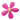 閱讀上文並回答42-43題。下列哪個人的作法違法考試規定？　(Ａ)柯瑞：為了避免考試期間精神不佳，買了咖啡和口香糖進考場提神。(Ｂ)詹姆士：可以攜帶2B 鉛筆數以及直尺及圓規進入考場。(Ｃ)哈登：調整正常的生理時鐘，充足睡眠，正向思考，避免悲觀。(Ｄ)喬丹：准考證遺失了，攜帶身分證與准考證相同之照片一張，申請補發。有關「應考時注意事項」的敘述，何者錯誤？　(Ａ)沉著應戰很重要，每一題都要花很多時間去想，時間的流逝一點也不重要。(Ｂ)弄清楚考試時間，妥善分配作答時間，記得攜帶符合規定的手錶，以利控時(Ｃ)答案卡要劃記清楚、擦拭乾淨，尤其不要劃錯格子(Ｄ)題目要一字不漏地看，會考題幹長，要先理解題目想問你什麼。7/8翻面尚有試題有關彭端淑的〈懊惱詞〉一文，下列何項不是寫作者自己？
　      (Ａ)記一不記十，焉知性靈改
        (Ｂ)感此心如擣，立身苦不早　(Ｃ)缺月無重輪，春華不再好(Ｄ)富貴俯拾遺，意氣凌青昊
從本文三則履歷表中可發現，填寫者的姓名皆與其職業密切相關，因此根據第二則的內容推測，下列何者適合作為其名？　（Ａ）張中謀　（Ｂ）吳華門　（Ｃ）陳益群　（Ｄ）劉傳丹。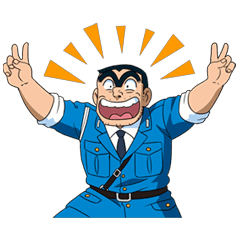 8/8試題結束花蓮縣立宜昌國民中學一百零六學年第二學期第二次段考九年級國文作文題目                                                            班級：     座號：      姓名：題目：從國文課堂中，我學習到……題目說明：乘著文學的翅膀，讓我們的想像飛揚，在國中三年的國文課堂中，我們學習到許多有形無形的知識，我們感受文字間流淌的真摯情意，我們領略篇章中承載的雋永哲思，而國文老師的授業解惑，也或多或少給予了我們不同的思考與啟發。請你以「從國文課堂中，我學習到……」為題，寫下你的經驗、感受和想法。注意事項：1、使用黑色原子筆書寫，違者以零分計算。2、不可使用詩歌體裁。3、可不抄題目花蓮縣立宜昌國民中學106學年度第二學期第二次段考九年級國文科試題解答命題老師：藍曼文老師班級：座號：姓名：選擇題答案：1-10   DCBCA CBBAA11-20  ACCCD CABDD21-30  DAADB CBCBA31-40  ACBDB CBACD41-45  BAADD1.阿「ㄩˊ」奉承：6. 瑟「颯」：2.「ㄏㄨㄢˋ」官：7. 貧「瘠」：3. 偷「ㄑㄧㄝˋ」：8. 「徙」倚：4. 「ㄖㄨˋ」暑：9.「嘯」傲： 5. 「ㄑㄧㄢˇ」綣：10. 遠近接「簇」：1.以「示」左右：指導 / 命令 / 展示5.紛紅駭綠：花葉繁盛 / 燈紅酒綠 / 紅粉佳人2.「嘗」所用：平常 / 曾經 / 嘗試6. 和煦：和諧 / 溫暖 / 平安3. 亡夫「意」鄰：想念 / 回憶 / 懷疑7. 朱墨「爛然」：糟糕貌 / 纏繞貌 / 鮮明貌4. 冶豔：俗艷 / 美麗異常 / 花俏8.「風」葉露穗： 吹拂 / 暖風 / 風雨105年110年115年120年125年全國總人口23,54623,71823,72023,52923,09530-64歲
失智人口數12.6512.5512.3111.8411.1265歲以上
失智人口數248.54303.46367.73450.93547.1565歲以上
失智盛行率8.0%7.64%7.54%7.87%8.61%失智總人口261.19316.00380.04462.77558.27失智總人口佔
全國總人口比1.11%1.33%1.60%1.97%2.42%臺灣賞花情報臺灣賞花情報臺灣賞花情報臺灣賞花情報時間花種地點簡介二至四月櫻花阿里山春暖花開好時刻，阿里山賞櫻佳時節。沿著阿里山公路蜿蜒而上，濛濛細雨中的朦朧山頭，山櫻花紅透半邊天，隨著細雨而落英繽紛，花瓣片片，別具風味。三至五月桐花桃園、新竹、苗栗等春夏交替之際，彰化以北山區、花蓮、臺東，處處可欣賞到桐花滿山遍布的雪白美景，尤其是桃、竹、苗一帶的客家庄，四、五月更是白雪紛飛，風景絕美。六至八月荷花臺南白河白河蓮花季是臺南的夏季賞花盛事月，屆時在白河隨處可見盛開的蓮花，當然也會有不少攝影愛好者前往拍攝出淤泥而不染的蓮花。八至九月金針花花蓮、臺東金針花最初是花東地區農民賴以為生的農作物，由於成熟花苞只有一天的採收期，開花後就無法製成食用金針，但這來不及採收而開花的金針花，卻反而成為大片美麗的金黃花海，帶來觀光收益。十至十一月芒花草嶺古道夏去秋來，芒花盛開，此時位於貢寮與頭城交界的草嶺古道旁，滿滿的芒草紛紛绽放，如同銀色浪花，風情迷人，吸引眾多喜愛健行、旅遊的人士前來。十二至隔年一月梅花梅嶺、東勢林場賞梅旺季時，梅嶺風景區滿山遍野盡是梅花吐蕊，民眾穿梭梅樹下聞香，盡享柔情詩意。東勢林場的梅花盛開時，一眼望去像極了靄靄白雪覆蓋滿樹，讓人彷彿置身於一片雪海中，令人驚豔。甲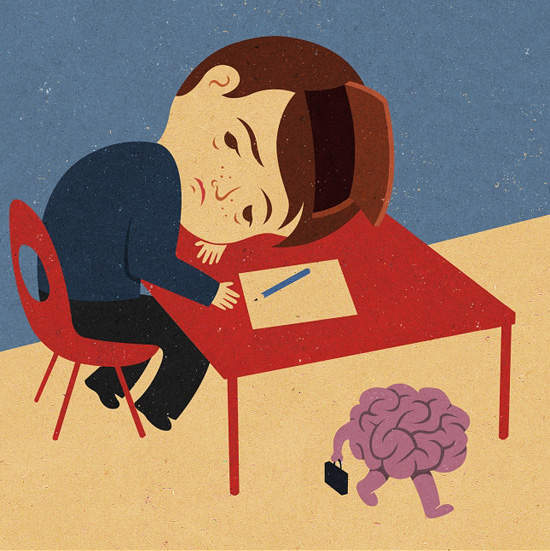 乙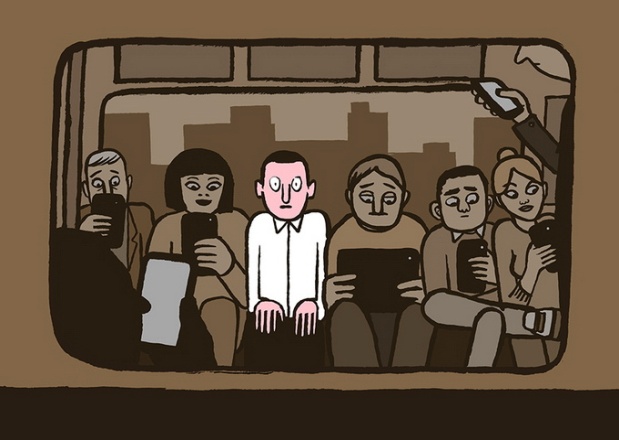 丙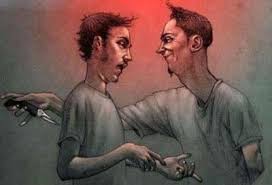 丁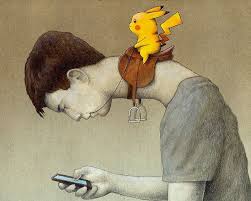 